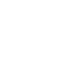 НОВООДЕСЬКА МІСЬКА РАДАМИКОЛАЇВСЬКОЇ ОБЛАСТІР І Ш Е Н Н ЯКеруючись,  статтями 12, 201 Земельного кодексу України, статтями 5, 18, 23 Закону України «Про оцінку земель», статтею 271 Податкового кодексу України, статтею 26 Закону України «Про місцеве самоврядування в Україні», розглянувши клопотання гр. Строкулі М.В. про затвердження технічної документації з нормативної грошової оцінки земельної ділянки, міська рада  в и р і ш и л а :Затвердити технічну документацію з нормативної грошової оцінки земельної ділянки за кадастровим номером 48248800:03:000:0191 для рибогосподарських потреб в межах території Новоодеської міської ради Миколаївського району Миколаївської області.Нормативна грошова оцінка зазначеної земельної ділянки складає 269184,51 грн.Контроль за виконанням цього рішення покласти на постійну комісію з питань аграрно-промислового розвитку та екології міської ради.Міський  голова                                                    Олександр ПОЛЯКОВВід 18.08.2023 р. № 12м. Нова Одеса         XХVIІ (позачергова) сесія восьмого скликанняПро затвердження технічної документації з нормативної грошової оцінки земельної ділянки